Fonds Régions & Ruralité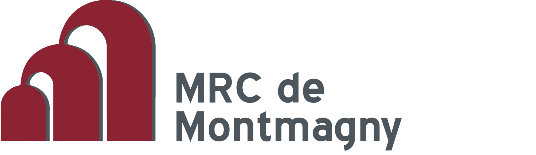 Volet 4 – Soutien à la vitalisationFORMULAIRE DE PRÉSENTATIONINFORMATIONS GÉNÉRALESCOORDONNÉES DU PROMOTEURPERSONNE AUTORISÉE À SIGNER AU NOM DU PROMOTEURMUNICIPALITÉ(S) CONCERNÉE(S)STATUT JURIDIQUE☐ Organisme municipal;☐ Coopérative, à l’exception des coopératives du secteur financier;☐ Organisme à but non lucratif;☐ Organisme des réseaux du milieu de l’éducation;☐ Personne morale souhaitant démarrer une entreprise;☐ Entreprise privée ou d’économie sociale (à l’exception des entreprises privées du secteur financier).DESCRIPTION DU PROJETAXES DE VITALISATION PRIVILÉGIÉSINDICE DE VITALITÉ ÉCONOMIQUE DES TERRITOIRESCONSULTATION ET APPUI DU MILIEURETOMBÉES ÉCONOMIQUESÉCHÉANCIER DE RÉALISATION ET SUIVIMONTAGE FINANCIERDOCUMENTS À JOINDRE_______________________________				_________________Signature							DatePersonnes-ressourcesAnne GuichardAgente de développement territorialMRC de Montmagnyaguichard@montmagny.com418-248-5985 poste 328Emmanuelle LeblancAgente de développement territorialMRC de Montmagnyeleblanc@montmagny.com418-248-5985 poste 356Annexe 1 : modèle de résolution pour municipalité ou organismeAnnexe 2 : modèle de résolution pour appui de la municipalité Annexe 1 : Modèle de résolution pour le promoteur du projet (municipalité ou organisme)Note : si le promoteur est un organisme, il doit fournir la résolution de l’organisme, de la municipalité où aura lieu le projet et les résolutions des municipalités inclues dans le projet.FRR-volet 4 (Soutien à la vitalisation)Extrait du procès-verbal de la rencontre de   ____________(nom de la municipalité) ________          tenue le _________________________ 2021Étaient présents à cette rencontre : _______________________________________________________________________________________________________________________________________________________________________________________________________________________________________________________________________________________________________________________Résolution # :  _________(inscrire le numéro, s'il y a lieu)________Considérant que _____________(municipalité ou organisme)_________________ a élaboré un projet pour ______________(titre du projet)__________________;Considérant que la Municipalité souhaite déposer une demande d'aide financière dans le cadre du FRR-volet 4 (Soutien à la vitalisation) ;Il est proposé par:Appuyé par:Que _____________(municipalité ou organisme)_________________ s'engage à réaliser le projet tel que présenté dans le formulaire de demande du FRR-volet 4 (Soutien à la vitalisation) et à y investir les sommes prévues pour sa réalisation complète Que _____________(municipalité ou organisme)_________________ mandate comme représentant,  __________(nom de la personne autorisée)_________ pour déposer et signer tous les documents afférents à cette demande au FRR-volet 4 (Soutien à la vitalisation)Adopté à l'unanimitéCopie certifiée conforme________________________________________________________________Signature du (de la) directeur(trice)Annexe 2 : Modèle de résolution pour appui des autres municipalités visées Appui à un projet déposé au FRR-volet 4 (Soutien à la vitalisation)Extrait du procès-verbal de la rencontre de   ____________(nom de la municipalité) ________          tenue le _________________________ 2021Étaient présents à cette rencontre : _______________________________________________________________________________________________________________________________________________________________________________________________________________________________________________________________________________________________________________________Résolution # :  _________(inscrire le numéro, s'il y a lieu)________Considérant que _____________(Nom de l'organisme)_________________ a élaboré un projet pour ______________(titre du projet)__________________ et  qu'il souhaite déposer une demande d'aide financière dans le cadre du FRR-volet 4 (Soutien à la vitalisation);Considérant que la Municipalité est d'accord avec les objectifs de réalisation de ce projet;Il est proposé par:Appuyé par:Que ______________(nom de la municipalité)_________________  appui le dépôt du projet dans le cadre du FRR-volet 4 (Soutien à la vitalisation) pour la réalisation du projet.Adopté à l'unanimitéCopie certifiée conforme_________________________________________________________________Signature du (de la) directeur(trice)TITRE DU PROJETNUMÉRO DU PROJET (MRC)DATE DE DÉBUTDATE DE FINCOÛT TOTAL DU PROJET$MONTANT DEMANDÉ$Prénom et nomAdresseMunicipalitéCode postalTéléphoneCourrielPrénom et nomAdresse, si différenteFonctionCode postalTéléphoneCourrielAdresse où aura lieu le projet Veuillez sélectionner la ou les municipalité(s) concernée(s) par le projet. Les municipalités ci-dessous sont classées au quintile 5 de l’IVÉ de 2016. ☐	Saint-Fabien-de-Panet            ☐	Sainte-Apolline-de-Patton☐	Saint-Just-de-Bretenières       ☐	Sainte-Euphémie-sur-Rivière-du-Sud☐	Saint-Paul-de-Montminy        ☐	Saint-Lucie-de-BeauregardSi l’une des municipalités de quintile 4 suivantes dépose un projet, celui-ci doit présenter un lien structurel, un rayonnement ou un impact positif sur une ou des municipalité(s) ci-dessus afin d’être admissible ; ☐	Lac-Frontière☐	Notre-Dame-du-RosaireVeuillez sélectionner la ou les municipalité(s) concernée(s) par le projet. Les municipalités ci-dessous sont classées au quintile 5 de l’IVÉ de 2016. ☐	Saint-Fabien-de-Panet            ☐	Sainte-Apolline-de-Patton☐	Saint-Just-de-Bretenières       ☐	Sainte-Euphémie-sur-Rivière-du-Sud☐	Saint-Paul-de-Montminy        ☐	Saint-Lucie-de-BeauregardSi l’une des municipalités de quintile 4 suivantes dépose un projet, celui-ci doit présenter un lien structurel, un rayonnement ou un impact positif sur une ou des municipalité(s) ci-dessus afin d’être admissible ; ☐	Lac-Frontière☐	Notre-Dame-du-RosaireDescription du projet(Description de l’organisme si autre qu’une municipalité, besoin(s) identifié(s), projet, objectifs poursuivis, etc.)Clientèles ciblées par le projet ☐ Les enfants☐ Les adolescents☐ Les étudiants☐ Les familles☐ Les travailleurs☐ Les nouveaux arrivants☐ Les retraités ☐ Les aînés☐ Ensemble de la population☐ Autre(s) : ________________________________Axes d’intervention ciblés par le projet Sélectionnez les axes d’intervention visés par le projet. ☐	Concrétisation du secteur du Parc des Appalaches comme destination touristique ☐	Développement d’entreprises et de diversification des activités dans le secteur agroalimentaire☐	Développement d’une culture d’innovation et d’intérêt pour les technologies☐	Développement de l’entrepreneuriat et attraction de la main d’œuvre☐	Rétention de la population et attrait de nouveaux résidentsAttractivité et dynamisme des communautésDéveloppement de l’offre en éducation, formation et services de gardeExpliquez comment et pourquoi votre projet concerne le ou les axe(s) sélectionné(s).Comment le projet stabilise-t-il ou accroit-il les indicateurs de l’indice de vitalité économique ? (Le marché du travail (taux de travailleurs de 25 à 64 ans), le niveau de vie (revenu médian de la population de 18 ans et plus) et le dynamisme démographique (taux d’accroissement annuel moyen de la population sur une période de 5 ans)). Jusqu’à maintenant, est-ce que les citoyens, organismes et clientèles cibles susceptibles de contribuer au projet ont été consultés ? Comment votre projet contribue-t-il à l’économie locale et/ou régionale ? Si le promoteur est un organisme, quel impact le projet aura-t-il sur le chiffre d’affaires de celui-ci ? Dans le rapport final, le chiffre d’affaires final devra être inscrit.Est-ce que votre projet permettra la création ou le maintien d’emploi(s) ?ÉchéancierDate de début :                                                                Date de fin : Décrivez les principales étapes, de la planification à la réalisation et les échéances prévues. ÉchéancierDate de début :                                                                Date de fin : Décrivez les principales étapes, de la planification à la réalisation et les échéances prévues. DateÉtapeSuivi du projet(Entretien, promotion, prochaines phases, etc.)Suivi du projet(Entretien, promotion, prochaines phases, etc.)Coûts du projetNote : La partie des taxes remboursées est non admissible.  Vous référez au Cadre de vitalisation pour les dépenses admissibles, les taux de contribution et le cumul des aides.Coûts du projetNote : La partie des taxes remboursées est non admissible.  Vous référez au Cadre de vitalisation pour les dépenses admissibles, les taux de contribution et le cumul des aides.Coûts du projetNote : La partie des taxes remboursées est non admissible.  Vous référez au Cadre de vitalisation pour les dépenses admissibles, les taux de contribution et le cumul des aides.Coûts du projetNote : La partie des taxes remboursées est non admissible.  Vous référez au Cadre de vitalisation pour les dépenses admissibles, les taux de contribution et le cumul des aides.Coûts du projetNote : La partie des taxes remboursées est non admissible.  Vous référez au Cadre de vitalisation pour les dépenses admissibles, les taux de contribution et le cumul des aides.Types de dépensesDescriptionMontantMontant%Taxes non rembourséesCoût total du projetFinancement du projetInscrivez toutes les sources de financement confirmées ou prévues (mise de fonds en argent, location, temps facturé, autres aides gouvernementales provinciales et fédérales, etc.).Joindre toutes les pièces justificatives qui confirment le soutien financier des partenaires confirmés. (Copie des lettres d’engagement, résolution, etc..) et la liste des activités prévues pour réaliser la campagne de collecte de fonds s’il y a lieu.Financement du projetInscrivez toutes les sources de financement confirmées ou prévues (mise de fonds en argent, location, temps facturé, autres aides gouvernementales provinciales et fédérales, etc.).Joindre toutes les pièces justificatives qui confirment le soutien financier des partenaires confirmés. (Copie des lettres d’engagement, résolution, etc..) et la liste des activités prévues pour réaliser la campagne de collecte de fonds s’il y a lieu.Financement du projetInscrivez toutes les sources de financement confirmées ou prévues (mise de fonds en argent, location, temps facturé, autres aides gouvernementales provinciales et fédérales, etc.).Joindre toutes les pièces justificatives qui confirment le soutien financier des partenaires confirmés. (Copie des lettres d’engagement, résolution, etc..) et la liste des activités prévues pour réaliser la campagne de collecte de fonds s’il y a lieu.Financement du projetInscrivez toutes les sources de financement confirmées ou prévues (mise de fonds en argent, location, temps facturé, autres aides gouvernementales provinciales et fédérales, etc.).Joindre toutes les pièces justificatives qui confirment le soutien financier des partenaires confirmés. (Copie des lettres d’engagement, résolution, etc..) et la liste des activités prévues pour réaliser la campagne de collecte de fonds s’il y a lieu.Financement du projetInscrivez toutes les sources de financement confirmées ou prévues (mise de fonds en argent, location, temps facturé, autres aides gouvernementales provinciales et fédérales, etc.).Joindre toutes les pièces justificatives qui confirment le soutien financier des partenaires confirmés. (Copie des lettres d’engagement, résolution, etc..) et la liste des activités prévues pour réaliser la campagne de collecte de fonds s’il y a lieu.Sources de financementMontantConfirméConfirmé%OuiNonFRR – Volet 4☐☐Contribution du promoteur☐☐☐☐☐☐Montant total du financementListe des documentsFormulaire de présentation de projet complété et signéEstimation détaillée ou soumission(s) du coût de projetCopie des lettres patentes ou du document confirmant l’existence juridique (ne s’applique pas aux municipalités)Composition du conseil d’administration (ne s’applique pas aux municipalités)Derniers états financiers (ne s’applique pas aux municipalités)Lettres d’appuiLettres d’engagement ou d’intention des partenairesRésolution désignant la personne autorisée à agir au nom du promoteur et à signer les documents en lien avec la demandeRésolution de la (des) municipalité(s) concernée(s) démontrant son accord ou appui au projetTout autre document pouvant faciliter l’étude de la demande : plan d’affaires, soumissions, photographies, plans et croquis, permis, document de présentation de l’organisme, etc.